窗体顶端窗体底端部门岗位考察结果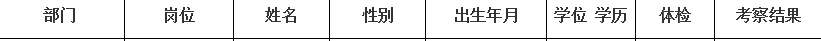 部门岗位考察结果部门岗位考察结果部门岗位考察结果部门岗位考察结果部门岗位考察结果部门岗位考察结果部门岗位考察结果机械与电气工程学院教学岗位黄志亮男1980.11博士/研究生合格合格机械与电气工程学院教学岗位李立雄男1985.12硕士/研究生合格合格土木工程学院教学岗位唐皇男1988.11博士/研究生合格合格土木工程学院教学岗位仇振杰男1988.2博士/研究生合格合格土木工程学院教学岗位胡达男1984.9博士/研究生合格合格土木工程学院教学岗位傅敏女1981.4博士/研究生合格合格土木工程学院教学岗位张丹女1989.10博士/研究生合格合格土木工程学院教学岗位王初红男1977.8博士/研究生合格合格土木工程学院教学岗位姚琦男1984.9博士/研究生合格合格马克思主义学院教学岗位刘卓女1987.1博士/研究生合格合格艺术学院教学岗位彭偲女1990.11博士/研究生合格合格市政与测绘工程学院教学岗位杨亚夫男1979.11博士/研究生合格合格市政与测绘工程学院教学岗位王强男1981.8博士/研究生合格合格人文学院教学岗位文茜女1981.1博士/研究生合格合格人文学院教学岗位李柏女1988.3硕士/研究生合格合格材料与化学工程学院教学岗位李滔滔男1987.4博士/研究生合格合格材料与化学工程学院教学岗位张劲男1977.9博士/研究生合格合格材料与化学工程学院教学岗位杨泛明男1988.1博士/研究生合格合格纪检监察室管理岗位李鑫男1982.4研究生合格合格